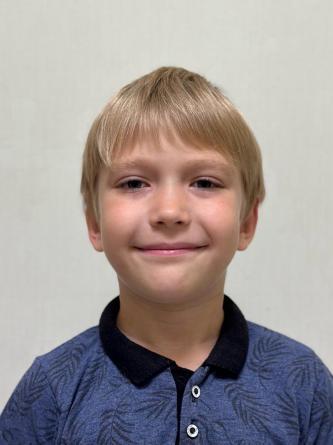 Марк В. 2017 г.р.Активный ,любознательный ,общительный ,подвижный .